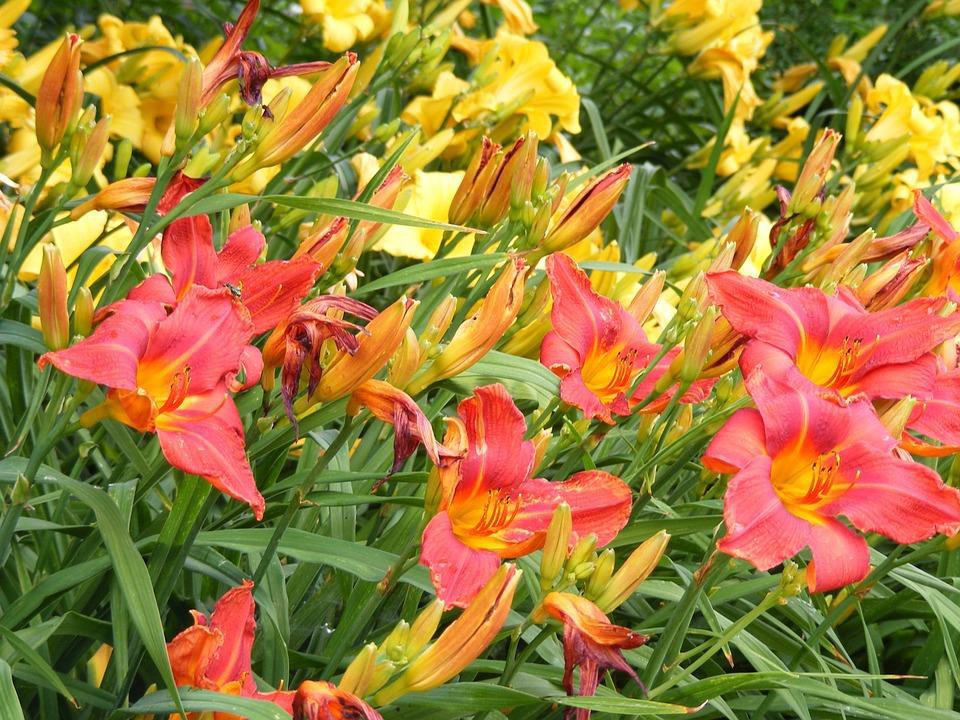 Daylily ShowFayette County Master Gardener VolunteersFirst, Second, Third place cash prizesSection awardsBest of Show: Horticulture SpecimenBest of Show: Artistic DesignBest of Show: SweepstakesGuidelines and Policies at  www.fayette.osu.eduOne-day show open to everyoneVases provided for specimen classes Horticulture and Design ClassesNot an OAGC sanctioned show. Contact: Sara Creamer: 740-335-1150 or creamer.70@osu.edu FAYETTE COUNTY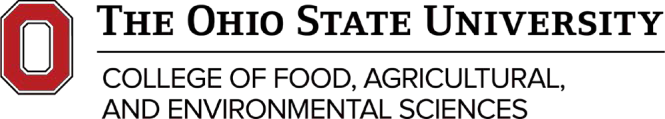 CFAES provides research and related educational programs to clientele on a nondiscriminatory basis. For more information, visit cfaesdiversity.osu.edu. For an accessible format of this publication, visit cfaes.osu.edu/accessibility.